12+Муниципальное бюджетное учреждение культуры     «Централизованная библиотечная система города Белгорода»Модельная библиотека-филиал №18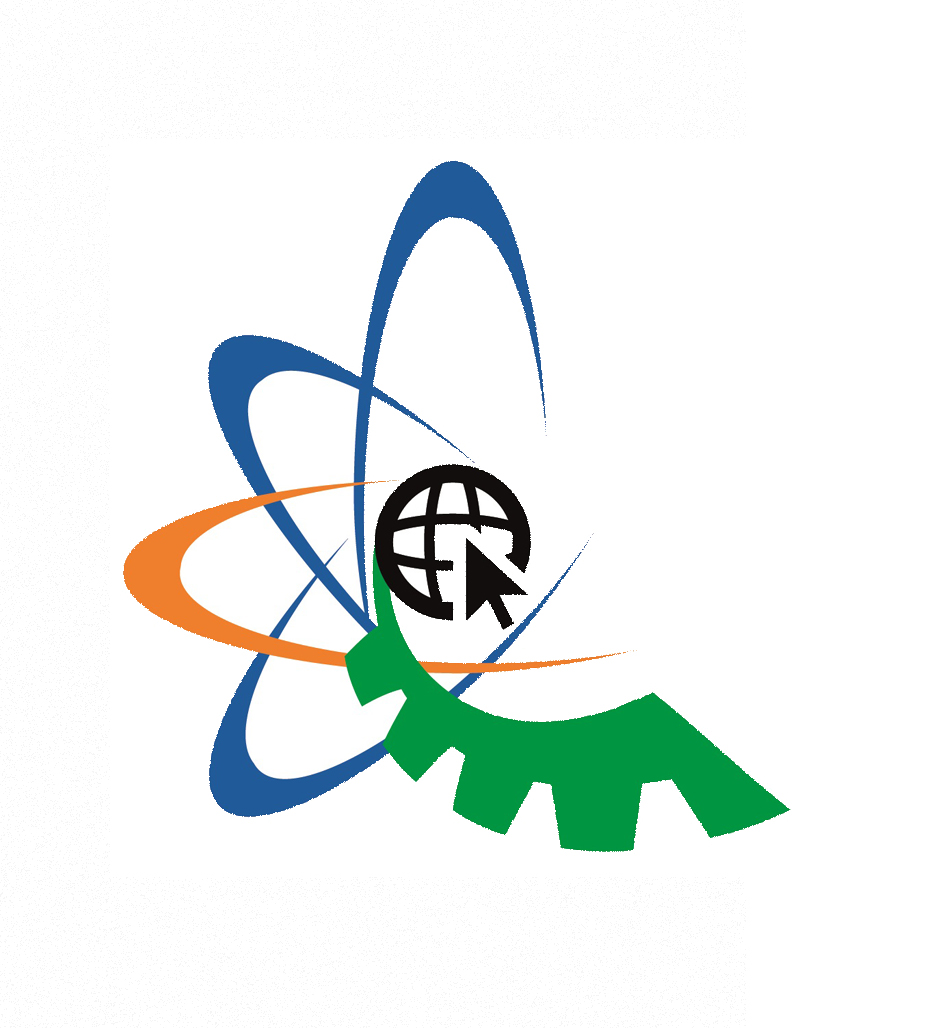 «Как наука помогает нам в жизни» Интеллектуальная викторинаБелгород 2021Сценарий
«Как наука помогает гам в жизни» – интеллектуальная викторина12+Ведущий: Здравствуйте, ребята! 2021 год объявлен в России Годом науки и технологий.Ведущий: Наша страна всегда славилась талантливыми учеными. Что дала миру советская и российская наука в прошлые годы? Открытия, за которыми стоят имена нобелевских лауреатов Льва Ландау, Петра Капицы, Ломоносова, Менделеева. Ведущий: Гравитационные волны, озеро Восток в Антарктиде, космический проект «Радиоастрон». Список открытий и проектов, перевернувших ход научной и исторической мысли, можно продолжать! Ведущий: Российская наука стремительно развивается. Только за последние несколько месяцев ученые провели десятки морских экспедиций и много других научных открытий.Ведущий: Предлагаю Вам просмотреть видео о наших самых выдающихся учёных и их открытиях.Видео «Великие русские учёные и их изобретения»Ведущий: Для того, чтобы делать какие-либо открытия, нужно много заниматься, учиться, развиваться. Поэтому мозг человека нуждается в тренировках! Самая распространенная тренировка мозга – обучение, изучение чего-то нового, и не обязательно это должны быть сложные науки или иностранный языки.Ведущий: Предлагаем Вам попробовать интересные развивающие игры.  Мозг человека очень пластичен, и поэтому можно проводить мозговую гимнастику.Упражнение первое.Ведущий: Заключается в том, чтобы человек периодически оказывался в малознакомых ему местах. Это очень полезно для мозга. Иногда, когда появляется свободное время, посещайте те части нашего города, в которых вам не доводилось бывать или доводилось, но редко или совсем давно. Также меняйте и привычные для вас маршруты, например, при возвращении домой, когда отправляетесь в школу или к кому-нибудь в гости.Упражнение второе.Ведущий: Старайтесь чаще выполнять задачи, с которыми ранее вам сталкиваться не доводилось. Секрет в том, что, когда человек не знает, с какого бока подступиться к работе, его мозг начинаем функционировать на максимальных оборотах.Упражнение третье.Ведущий: На поступающие вам вопросы старайтесь каждый раз отвечать нестандартно, то есть не так, как привыкли. Можно задавать вопросы мысленно самому себе и сразу находить на них несколько разных вариантов ответа.Упражнение четвёртое.Ведущий: Приучите себя хотя бы иногда читать литературу, которая не вызывает у вас интерес. И необязательно углубляться в изучение неинтересных тем. Достаточно будет поверхностного ознакомления.Упражнение пятое.Ведущий: Заключается в просмотре любого видео, к примеру, какой-то телепередачи, в отсутствие звука. При этом, следя за движениями губ и мимикой людей на экране, нужно постараться озвучить их. Это не только прекрасно тренирует мозг, но и здорово поднимает настроение.Ведущий: Специалисты рекомендуют систематически:разгадывать кроссворды;решать головоломки, логические задачи;читать разножанровую литературу;собирать пазлы;заучивать тексты наизусть (прозу, стихотворения);увеличивать словарный запас;изучать иностранные языки.	Ведущий: Ещё хочу обратить ваше внимание, ребята, на то как мы порой общаемся с друзьями в сети. Мы сокращаем слова. Например, спс вместо спасибо, ОК вместо хорошо и многое другое. Для того чтобы наша речь была лучше, давайте не сокращать слова и использовать наш богатый русский язык в общении.	Ведущий: Ну а сейчас перейдём к нашим логическим играм и загадкам.	Ведущий: Первое задание самое простое. Вот лист бумаги, Ваша задача на нём изобразить круг и нарисовать точку на этом листе.	Ведущий: Психологи утверждают, что точка, которая находится за пределами круга говорит том, что человек мыслит разносторонне.Логические загадки.С какой скоростью должна двигаться собака, чтобы не слышать звона сковородки, привязанной к её хвосту? (С нулевой. Собаке нужно стоять на месте)Собака была привязана к десятиметровой верёвке, а прошла по прямой двести метров. Как ей это удалось? (Её веревка не была ни к чему привязана)Что можно видеть с закрытыми глазами? (Сны)Что нужно делать, когда видишь зелёного человечка? (Переходить улицу – это рисунок на зелёном сигнале светофора)Назовите пять дней, не называя чисел (1, 2, 3...) и названий дней (понедельник, вторник, среда…) (Позавчера, вчера, сегодня, завтра, послезавтра)Как правильно говорить: «не вижу белый желток» или «не вижу белого желтка»? (Желток обычно жёлтый)Можно ли зажечь обычную спичку под водой, чтобы она догорела до конца? (Да, в подводной лодке)Когда чёрной кошке лучше всего пробраться в дом? (Когда дверь открыта)Шли два отца и два сына, нашли три апельсина. Стали делить — всем по одному досталось. Как это могло быть? (Это были дед, отец и сын)Может ли петух назвать себя птицей? (Нет, так как он не умеет говорить)Что можно приготовить, но нельзя съесть? (Уроки)Какое число уменьшится на треть, если его перевернуть? (Цифра 9)Мужик пошёл на базар и купил там лошадь за 50 рублей. Но вскоре он заметил, что лошади подорожали, и продал ее за 60 рублей. Потом он сообразил, что ехать ему не на чем, и купил ту же лошадь за 70 рублей. Затем он задумался, как бы не получить от жены нагоняй за такую дорогую покупку, и продал ее за 80 руб. Что он заработал в результате манипуляций? (Ответ: 50+60-70+80=20)У трёх маляров был брат Иван, а у Ивана братьев не было. Как это могло быть? (У Ивана были три сестры)Для каждого из следующих слов придумайте слово, имеющее такое же смысловое значение и начинающееся с буквы К: Богатство, Печать, Вселенная, Решётка, Очаг, Уют, Венец, Герцог, Замок, Молот. (1. Капитал. 2. Клеймо. 3. Космос. 4. Клетка. 5. Камин. 6. Комфорт. 7. Корона. 8. Князь. 9. Крепость. 10. Кувалда)Как число 66 увеличить в полтора раза, не производя над ним никаких арифметических действий? (Число 66 надо всего лишь перевернуть «вверх ногами». Получится 99, а это и есть 66, увеличенное в полтора раза)Составьте вопрос из пяти стоящих подряд букв русского алфавита. Подсказка: возможно это будет не одно слово. (Где ёж?)Молодцы!!!Ведущий: Ребята, кто из вас знает, что такое друдлы? (Ответы)Ведущий: Друдлы – визуальные загадки, изобретенные Роджером Прайсом. Друдлы – это не законченная картинка, которую нужно додумать или дорисовать. Лучший ответ – тот, который сразу мало кому приходит в голову, но стоит его услышать – и решение кажется очевидным. Особенно ценится оригинальность и юмор.Ведущий: Готовы подключить свой разум? (Ответы) На экране друдлы – ребята придумывают ответы.Ведущий: Молодцы, ребята!Ведущий: У меня ещё есть для вас интересные задания. Мне нужно два человека – мальчик и девочка. От вас требуется создать диалог с помощью алфавита. Мальчик будет продавец (ученик), девочка покупатель (учительница). По очереди с начала алфавита придумываем фразы для диалога, но только так, чтобы оно начиналось с той буквы алфавита, которая по очерёдности досталась.Ведущий: Ребята, теперь делимся на две команды. Первой команде надо назвать всё, что находится в читальном зале на букву «В», второй команде на буквы «К». Начали!!!	Ведущий: Сейчас будем придумывать с вами расшифровки аббревиатур. Например, вам надо расшифровать слова: М.Е.Т.Р.О., Б.А.Н.Т., М.Е.Д.У.З.А., К.Н.И.Г.А.«Супер-тест»Ведущий: Ваша задача называть тот цвет слова, которым оно написано.«Стихи»	Ведущий: В завершении мы с вами проведём ещё задание на логику. Я Вам раздаю разрезанные строки стихотворений. Ваша задача собрать их правильно, как написал их автор.Александр Пушкин Волшебница-зимаИдет волшебница-зима,Пришла, рассыпалась; клокамиПовисла на суках дубов,Легла волнистыми коврамиСреди полей вокруг холмов.Брега с недвижною рекоюСравняла пухлой пеленою;Блеснул мороз, и рады мыПроказам матушки-зимы.Александр ПушкинУ лукоморья дуб зеленый (отрывок из поэмы «Руслан и людмила)У лукоморья дуб зелёный;Златая цепь на дубе том:И днём и ночью кот учёныйВсё ходит по цепи кругом;Идёт направо — песнь заводит,Налево — сказку говорит.Там чудеса: там леший бродит,Русалка на ветвях сидит;Там на неведомых дорожкахСледы невиданных зверей;Избушка там на курьих ножкахСтоит без окон, без дверей;Там лес и дол видений полны;Там о заре прихлынут волныНа брег песчаный и пустой,И тридцать витязей прекрасныхЧредой из вод выходят ясных,И с ними дядька их морской;Там королевич мимоходомПленяет грозного царя;Там в облаках перед народомЧерез леса, через моряКолдун несёт богатыря;В темнице там царевна тужит,А бурый волк ей верно служит;Там ступа с Бабою ЯгойИдёт, бредёт сама собой,Там царь Кащей над златом чахнет;Там русский дух… там Русью пахнет!И там я был, и мёд я пил;У моря видел дуб зелёный;Под ним сидел, и кот учёныйСвои мне сказки говорил.Михаил Лермонтов ПарусБелеет парус одинокойВ тумане моря голубом!..Что ищет он в стране далекой?Что кинул он в краю родном? Играют волны — ветер свищет,И мачта гнется и скрыпит...Увы! он счастия не ищетИ не от счастия бежит! Под ним струя светлей лазури,Над ним луч солнца золотой...А он, мятежный, просит бури,Как будто в бурях есть покой! Михаил Лермонтов МолитваВ минуту жизни труднуюТеснится ль в сердце грусть,Одну молитву чуднуюТвержу я наизусть. Есть сила благодатнаяВ созвучьи слов живых,И дышит непонятная,Святая прелесть в них. С души как бремя скатится,Сомненье далеко —И верится, и плачется,И так легко, легко… 